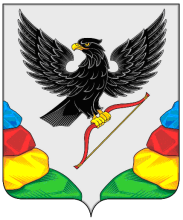 АДМИНИСТРАЦИЯ МУНИЦИПАЛЬНОГО РАЙОНА  «НЕРЧИНСКИЙ РАЙОН» ЗАБАЙКАЛЬСКОГО КРАЯ    ПОСТАНОВЛЕНИЕ             марта 2023 года                                                                   № г. НерчинскО внесении изменений в приложение, утверждённое постановлением администрации муниципального района «Нерчинский район» от 21.04.2020 года № 16 «Об утверждении перечня автомобильных дорог общего пользования муниципального района «Нерчинский район» (в редакции постановления от 28.04.2022 года № 26)На основании части 4 статьи 14, пункта 5 части 1 статьи 15,  Федерального закона Российской Федерации от 06.10.2003 года № 131-ФЗ «Об общих принципах организации местного самоуправления в Российской Федерации, в соответствии с пунктом 5 части 1 статьи 13  Федеральным законом Российской Федерации от 08.11.2007 года № 257-ФЗ «Об автомобильных дорогах и о дорожной деятельности в Российской Федерации и о внесении изменений в отдельные законодательные акты Российской Федерации», постановлением главы администрации муниципального района «Нерчинский район» от 14.06.2007 года № 27 «О классификации автомобильных дорог муниципального района «Нерчинский район», принимая во внимание разрешение на ввод объекта в эксплуатацию № 92-RU92517000-03-2022-01, выданное  администрацией муниципального района «Нерчинский район» от 09.03.2022 года, администрация муниципального района «Нерчинский район» постановляет:1. Внести изменения в приложение утверждённое постановлением администрации муниципального района «Нерчинский район» от 21.04.2020 года № 16  «Об утверждении перечня автомобильных дорог общего пользования муниципального района «Нерчинский район» (в редакции постановления от 28.04.2022 года № 26).2. Утвердить изменения в приложение утверждённое постановлением администрации муниципального района «Нерчинский район» от 21.04.2020 года № 16 «Об утверждении перечня автомобильных дорог общего пользования муниципального района «Нерчинский район» (в редакции постановления от 28.04.2022 года № 26) (прилагается).3. Настоящее постановление опубликовать в газете «Нерчинская звезда».4. Настоящее постановление вступает в силу на следующий день, после дня его официального опубликования в газете «Нерчинская звезда».5.Контроль за исполнением настоящего постановления оставляю за собой.И.о.Главы муниципального района «Нерчинский район»                                                     Б.Н.ПротасовУТВЕРЖДЕНОпостановлением администрации МР «Нерчинский район»                                                                              от «       » марта 2023 года №454      Изменения в приложение,  утверждённое постановлением администрации муниципального района «Нерчинский район» от 21.04.2020 года № 16  «Об утверждении перечня автомобильных дорог общего пользования муниципального района «Нерчинский район» Строку 5  раздела «Автомобильные дороги местного значения вне границ населенных пунктов в границах муниципального района «Нерчинский район» Перечня  дорог общего пользования муниципального района «Нерчинский район»   изложить в новой редакции:2.Строку 12  раздела «Автомобильные дороги местного значения вне границ населенных пунктов в границах муниципального района «Нерчинский район» Перечня  дорог общего пользования муниципального района «Нерчинский район»   изложить в новой редакции:3.Строку «Итого»  раздела «Автомобильные дороги местного значения вне границ населенных пунктов в границах муниципального района «Нерчинский район» Перечня  дорог общего пользования муниципального района «Нерчинский район»   изложить в новой редакции:3.Строку «Всего  протяжённость автомобильных дорог общего пользования муниципального района «Нерчинский район»  Перечня  дорог общего пользования муниципального района «Нерчинский район»   изложить в новой редакции:______________№ п/пнаименование автомобильной дорогиидентификационный номер  дорогипротяженностькм1234Автомобильные дороги местного значения вне границ населенных пунктов в границах муниципального района «Нерчинский район»Автомобильные дороги местного значения вне границ населенных пунктов в границах муниципального района «Нерчинский район»Автомобильные дороги местного значения вне границ населенных пунктов в границах муниципального района «Нерчинский район»Автомобильные дороги местного значения вне границ населенных пунктов в границах муниципального района «Нерчинский район»5Автомобильная дорога   к селу Беломестново76-228-000 МР 76-0051,138№ п/пнаименование автомобильной дорогиидентификационный номер  дорогипротяженностькм1234Автомобильные дороги местного значения вне границ населенных пунктов в границах муниципального района «Нерчинский район»Автомобильные дороги местного значения вне границ населенных пунктов в границах муниципального района «Нерчинский район»Автомобильные дороги местного значения вне границ населенных пунктов в границах муниципального района «Нерчинский район»Автомобильные дороги местного значения вне границ населенных пунктов в границах муниципального района «Нерчинский район»12Автомобильная дорога   к селу Знаменка76-228-000 МР 76-0121,422№ п/пнаименование автомобильной дорогиидентификационный номер  дорогипротяженностькм1234Автомобильные дороги местного значения вне границ населенных пунктов в границах муниципального района «Нерчинский район»Автомобильные дороги местного значения вне границ населенных пунктов в границах муниципального района «Нерчинский район»Автомобильные дороги местного значения вне границ населенных пунктов в границах муниципального района «Нерчинский район»Автомобильные дороги местного значения вне границ населенных пунктов в границах муниципального района «Нерчинский район»ИтогоИтого85,982№ п/пнаименование автомобильной дорогиидентификационный номер  дорогипротяженностькм1234Всего  протяжённость автомобильных дорог общего пользования муниципального района «Нерчинский район»Всего  протяжённость автомобильных дорог общего пользования муниципального района «Нерчинский район»Всего  протяжённость автомобильных дорог общего пользования муниципального района «Нерчинский район»148,80